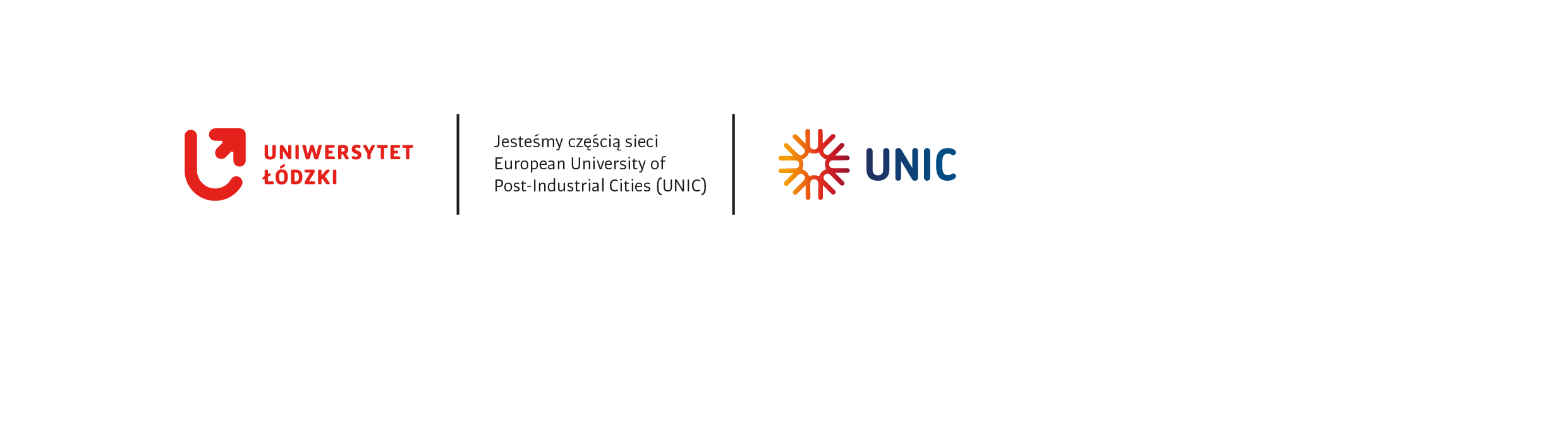 Załącznik Nr 2 do SWZ/umowyFORMULARZ OFERTOWYWykonawca:Zamawiający: Uniwersytet Łódzki, 90-136 Łódź, ul. Narutowicza 68.Przedmiot zamówienia publicznego:              Dostawa (prenumerata) czasopism zagranicznych wraz z serwisem umożliwiającym nadzorowanie realizacji zamówienia oraz dostęp do pełno tekstowych wersji elektronicznych czasopism zagranicznych zamawianych dla: Biblioteki Głównej UŁ, bibliotek zakładowych                             i innych jednostek organizacyjnych UŁ w prenumeracie na 2024 rok zgodnie z arkuszem kalkulacyjnym – Załącznik nr 1 do SWZ.
Wartość oferty brutto w złotych polskich Cena oferty brutto w złotych: (podać) …............................................Słownie wartość oferty brutto: (podać) .........................................…Termin realizacji zamówienia:Termin wykonania zamówienia obejmuje dostawę w/w przedmiotu zamówienia w okresie od 01.01.2024 r. – 31.12.2024 r., a w przypadku wystąpienia okoliczności niezależnych od Wykonawcy (np. ukazania się zamówionego tytułu niezgodnie z kalendarzem wydawniczym),               w okresie późniejszym, aż do zrealizowania wszystkich zamówionych numerów czasopism zagranicznych, nie dłużej jednak niż do 30 czerwca 2026 r.Termin płatności faktury:Zamawiający uiści opłatę za prenumeratę 30 dni od daty dostarczenia prawidłowo wystawionej przez Wykonawcę faktury do poszczególnych jednostek organizacyjnych UŁ w następujących okresach: - do dnia 31.01.2024 r. - za I kwartał 2024 r., - do dnia 30.04.2024 r.  – za II kwartał 2024 r.,  - do dnia 31.07.2024 r.  – za III kwartał 2024 r., - do dnia 31.10.2024 r. - za IV kwartał 2024 r.Faktury powinny być wystawione na poszczególne jednostki organizacyjne Uniwersytetu Łódzkiego zgodnie z Załącznikiem nr 1 do SWZ – arkuszem kalkulacyjnym.Klauzula informacyjna: Oświadczam, że wypełniłem/-am obowiązki informacyjne przewidziane w art. 13 lub art.14 Rozporządzenia   Parlamentu Europejskiego i Rady (UE) 2016/679 z dnia 27 kwietnia 2016r. w sprawie ochrony osób fizycznych w związku z przetwarzaniem danych osobowych i w sprawie swobodnego przepływu takich danych oraz uchylenia dyrektywy 95/46/WE (ogólne rozporządzenie o ochronie danych) ( Dz. Urz. L 119 z 04.05.2016, str. 1), dalej „RODO”, wobec osób fizycznych, od których dane osobowe bezpośrednio lub pośrednio pozyskaliśmy w celu ubiegania się o udzielenie zamówienia publicznego w niniejszym postepowaniu. ** Przyjmuję do wiadomości i akceptuje zapisy poniższej klauzuli informacyjnej RODO. Zgodnie z art. 13 ust. 1 i 2 Rozporządzenia Parlamentu Europejskiego i Rady (UE) 2016/679 z dnia 27 kwietnia 2016 r. w sprawie ochrony osób fizycznych w związku                                 z przetwarzaniem danych osobowych i w sprawie swobodnego przepływu takich danych oraz uchylenia dyrektywy 95/46/WE (ogólne rozporządzenie o danych) (Dz. U. UE L119 z dnia 4 maja 2016 r., str. 1; zwanym dalej „RODO”) informujemy, że:Administratorem Pani/Pana danych osobowych jest Uniwersytet Łódzki z siedzibą przy ul. Narutowicza 68, 90-136 Łódź;Administrator wyznaczył Inspektora Ochrony Danych, z którym można się kontaktować za pomocą poczty elektronicznej: iod@uni.lodz.pl;Pani/Pana dane osobowe przetwarzane będą w celu związanym z przedmiotowym postępowaniem o udzielenie zamówienia publicznego, prowadzonego w trybie podstawowym bez negocjacji pod nazwą Dostawa (prenumerata) czasopism zagranicznych w wersji drukowanej wraz z serwisem umożliwiającym nadzorowanie realizacji zamówień oraz dostęp do pełno tekstowych wersji elektronicznych czasopism zagranicznych zamawianych dla Biblioteki Głównej UŁ, bibliotek zakładowych i innych jednostek organizacyjnych UŁ w prenumeracie na 2024 r. - nr postępowania 66/ZP/2023 Pani/Pana dane osobowe będą przetwarzane, ponieważ jest to niezbędne do wypełnienia obowiązku prawnego ciążącego na administratorze (art. 6 ust. 1 lit. c RODO w związku z przepisami ustawy z dnia 11 września 2019 r. Prawo zamówień publicznych zwanej dalej ustawą PZP).odbiorcami Pani/Pana danych osobowych będą osoby lub podmioty, którym udostępniona zostanie dokumentacja postępowania w oparciu o art. 18 oraz 74 ustawy PZP;Okres przechowywania Pani/Pana danych osobowych wynosi odpowiednio:- zgodnie z art. 78 ust. 1 ustawy PZP, przez okres 4 lat od dnia zakończenia postępowania o udzielenie zamówienia;- jeżeli czas trwania umowy przekracza 4 lata, okres przechowywania obejmuje cały czas trwania umowy;- w przypadku zamówień współfinansowanych ze środków UE przez okres, o którym mowa w art. 125 ust 4 lit d) w zw. z art. 140 Rozporządzenia Parlamentu Europejskiego i Rady (UE) nr 1303/2013 i wynikających z umów o dofinansowanie projektów finansowanych ze środków pochodzących z UE;- okres przechowywania wynika również z ustawy z dnia 14 lipca 1983 r. o narodowym zasobie archiwalnym i archiwach.obowiązek podania przez Panią/Pana danych osobowych bezpośrednio Pani/Pana dotyczących jest wymogiem ustawowym określonym w przepisach ustawy PZP, związanym              z udziałem w postępowaniu o udzielenie zamówienia publicznego. Konsekwencje niepodania określonych danych wynikają z ustawy PZP;W odniesieniu do Pani/Pana danych osobowych decyzje nie będą podejmowane                               w sposób zautomatyzowany, stosownie do art. 22 RODO.posiada Pani/Pan:na podstawie art. 15 RODO prawo dostępu do danych osobowych Pani/Pana dotyczących, prawo to może zostać ograniczone w oparciu o art. 75 ustawy PZP, przy czym zamawiający może żądać od osoby występującej z żądaniem wskazania dodatkowych informacji, mających na celu sprecyzowanie nazwy lub daty zakończenia postępowania o udzielenie zamówienia. na podstawie art. 16 RODO prawo do sprostowania Pani/Pana danych osobowych, prawo to może zostać ograniczone w oparciu o art. 19 ust. 2 oraz art. 76 ustawy PZP, przy czym skorzystanie z prawa do sprostowania nie może skutkować zmianą wyniku postępowania o udzielenie zamówienia publicznego ani zmianą postanowień umowy w zakresie niezgodnym z ustawą PZP oraz nie może naruszać integralności protokołu oraz jego załączników;na podstawie art. 18 ust.1 RODO prawo żądania od administratora ograniczenia przetwarzania danych osobowych z zastrzeżeniem przypadków, o których mowa               w art. 18 ust. 2, prawo to może zostać ograniczone w oparciu o art. 19 ust. 3 oraz art. 74 ust.3 ustawy PZP, przy czym prawo do ograniczenia przetwarzania nie ma zastosowania w odniesieniu do przechowywania, w celu zapewnienia korzystania ze środków ochrony prawnej lub w celu ochrony praw innej osoby fizycznej lub prawnej, lub z uwagi na ważne względy interesu publicznego Unii Europejskiej lub państwa członkowskiego, a także nie ogranicza przetwarzania danych osobowych do czasu zakończenia postępowania o udzielenie zamówienia;prawo do wniesienia skargi do Prezesa Urzędu Ochrony Danych Osobowych, gdy uzna Pani/Pan, że przetwarzanie danych osobowych Pani/Pana dotyczących narusza przepisy RODO; nie przysługuje Pani/Panu:w związku z art. 17 ust. 3 lit. b, d lub e RODO prawo do usunięcia danych osobowych;prawo do przenoszenia danych osobowych, o którym mowa w art. 20 RODO;na podstawie art. 21 RODO prawo sprzeciwu, wobec przetwarzania danych osobowych, gdyż podstawą prawną przetwarzania Pani/Pana danych osobowych jest art. 6 ust. 1 lit. c RODO; Podanie danych jest niezbędne do przeprowadzenia niniejszego postępowania. Niepodanie ich skutkuje brakiem możliwości rozpatrzenia oferty.Oświadczenia Wykonawcy: Zapoznałem/-am się i w pełni oraz bez żadnych zastrzeżeń akceptuję treść SWZ wraz                        z załącznikami. Oferuję wykonanie przedmiotu zamówienia zgodnie z warunkami zapisanymi w SWZ                             i załącznikami do SWZ.W pełni i bez żadnych zastrzeżeń akceptuję warunki umowy na wykonanie zamówienia zapisane w SWZ wraz z załącznikami i w przypadku wyboru mojej oferty zobowiązuję się do zawarcia umowy na proponowanych w nim warunkach wskazanych przez Zamawiającego.Wszystkie wymagane w niniejszym postępowaniu oświadczenia składam ze świadomością odpowiedzialności karnej za składanie fałszywych oświadczeń w celu uzyskania korzyści majątkowych.Akceptuję 30-dniowy termin związania ofertą liczony od daty ostatecznego terminu składania ofert.Akceptuję projekt umowy i w przypadku wybrania oferty zobowiązuję się do zawarcia umowy w terminie i miejscu wyznaczonym przez Zamawiającego (wg. projektu umowy, jak w Załączniku nr 5 do SWZ).Przedmiot zamówienia spełnia normy dopuszczające go do sprzedaży na obszarze UE.Akceptuję warunki korzystania z Platformy Zakupowej określone w Regulaminie platformazakupowa.pl dla Użytkowników (Wykonawców) zamieszczonym na stronie internetowej pod linkiem https://platformazakupowa.pl/strona/1-regulamin w zakładce „Regulamin” oraz uznaje go za wiążący.Oświadczam, że zamierzam / nie zamierzam* powierzyć wykonanie następujących części zamówienia …………………..……………… następującym podwykonawcom: …………………………              (w przypadku udziału podwykonawców w realizacji zamówienia, Zamawiający żąda wskazania części zamówienia powierzonej podwykonawcom i podania przez wykonawcę firm podwykonawców)Akceptuję termin realizacji zamówienia, termin wystawienia faktury oraz termin płatności faktury.Wybór mojej oferty będzie prowadził do powstania u zamawiającego obowiązku podatkowego zgodnie z ustawą z dnia 11 marca 2004 r. o podatku od towarów i usług (Dz.U. z 2023 r. poz. 1570 z późn. zm.)  w zakresie ....................................(należy wskazać nazwę (rodzaj) towaru lub usługi, których dostawa lub świadczenie będą prowadziły do powstania obowiązku podatkowego) o wartości ...............................(należy wskazać wartość towaru lub usługi objętego obowiązkiem podatkowym zamawiającego, bez kwoty podatku) przy czym stawka podatku od towaru i usług, która zgodnie z wiedzą wykonawcy, będzie miała zastosowanie wynosi ................................... (wskazać stawkę podatku)UWAGA. Punkt 8.11) Wykonawca wypełnia jedynie w przypadku powstawania                                                u Zamawiającego obowiązku podatkowego. Obowiązek podatkowy u Zamawiającego powstaje np. w przypadku importu usług, importu towarów, w  wewnątrzwspólnotowym nabyciu towarów i w innych przypadkach wynikających z przepisów obowiązującego prawa.[* niepotrzebne skreślić][**W przypadku, gdy wykonawca nie przekazuje danych osobowych innych niż bezpośrednio jego dotyczących lub zachodzi wyłączenie stosowania obowiązku informacyjnego, stosownie do art. 13 ust. 4 lub art. 14 ust. 5 RODO treści oświadczenia wykonawca nie składa (usunięcie treści oświadczenia np. przez jego wykreślenie).Plik należy opatrzyć kwalifikowanym podpisem elektronicznym, podpisem zaufanym lub podpisem osobistym osoby uprawomocnionej do występowania w imieniu Wykonawcy Załącznik nr 3.1. do SWZZamawiający:UNIWERSYTET ŁÓDZKIul. Narutowicza 6890-136 ŁódźWykonawca/ Podmiot udostępniający zasoby……………………………………………………………………………….……………………………………………………………………………….
(Pełna nazwa/firma w zależności od podmiotu: NIP/PESEL)reprezentowany przez:……………………………………………………………………………….(Imię, nazwisko, stanowisko/podstawa do reprezentacji)OŚWIADCZENIE składane na podstawie art. 125 ust. 1. ustawy z dnia 11 września 2019 r. – Prawo zamówień publicznych (Dz.U. z 2023 r., poz. 1605 z późn. zm., dalej jako: ustawa PZP)DOTYCZĄCE PRZESŁANEK WYKLUCZENIA Z POSTĘPOWANIA O UDZIELENIE ZAMÓWIENIANa potrzeby postępowania o udzielenie zamówienia publicznego pn. Dostawa (prenumerata) czasopism zagranicznych w wersji drukowanej wraz z serwisem umożliwiającym nadzorowanie realizacji zamówień oraz dostęp do pełno tekstowych wersji elektronicznych czasopism zagranicznych zamawianych dla Biblioteki Głównej UŁ, bibliotek zakładowych i innych jednostek organizacyjnych UŁ w prenumeracie na 2024 rok prowadzonego przez Uniwersytet Łódzki, 90-136 Łódź, ul. Narutowicza 68, oświadczam, co następuje:I.* Oświadczam, że na dzień składania ofert nie podlegam wykluczeniu z postępowania na podstawie art. 108 ust. 1 i art.109.ust.1 pkt 4 ustawy PZP.lub* Oświadczam, że na dzień składania ofert zachodzą w stosunku do mnie podstawy wykluczenia z postępowania na podstawie art. ……… ustawy PZP (podać mającą zastosowanie podstawę wykluczenia spośród wymienionych w art.108 ust.1 lub art. 109 ust.1 pkt 4 ustawy PZP). Jednocześnie oświadczam, że w związku z ww. okolicznością, na podstawie art. 110 ust. 2 ustawy PZP** podjąłem następujące czynności: .........................................................................................................................II.Oświadczam, że nie podlegam wykluczeniu z postępowania na podstawie przepisów art. 7 ust. 1 Ustawy z dnia 13 kwietnia 2022 r. o szczególnych rozwiązaniach w zakresie przeciwdziałania wspierania agresji na Ukrainę oraz służących ochronie bezpieczeństwa narodowego (Dz.U. z 2023 r. poz. 1497) ****OŚWIADCZENIE DOTYCZĄCE PODANYCH INFORMACJI: Oświadczam, że wszystkie informacje podane w powyższym oświadczeniu są aktualne i zgodne z prawdą oraz zostały przedstawione z pełną świadomością konsekwencji wprowadzenia Zamawiającego w błąd przy przedstawianiu informacji.***Jednocześnie informuje, że podmiotowy środek dowodowy dotyczący przesłanki wykluczenia określonej w art. 109 ust. 1 pkt 4 ustawy PZP Zamawiający może uzyskać za pomocą bezpłatnej                                i ogólnodostępnej bazy danych dostępnej pod adresem (wskazać jaki) ...................................................., jako dane identyfikujące Wykonawcę w bazie należy podać następujące dane: .....................................................Plik należy opatrzyć kwalifikowanym podpisem elektronicznym, podpisem zaufanym lub podpisem osobistym osoby uprawomocnionej do występowania w imieniu Wykonawcy lub podmiotu udostępniającego zasoby* niepotrzebne skreślić ** dotyczy jedynie podstaw wykluczenia określonych w art. 108 ust 1 pkt 1,2 lub 5 i art. 109 ust. 1 pkt 4 ustawy PZP*** dotyczy Wykonawców mających siedzibę lub miejsce zamieszkania poza terytorium Rzeczypospolitej Polskiej**** Zamawiający, na podstawie przepisów art. 7.1 Ustawy z dnia 13 kwietnia 2022 r. o szczególnych rozwiązaniach w zakresie przeciwdziałania wspierania agresji na Ukrainę oraz służących ochronie bezpieczeństwa narodowego (Dz.U. z 2023 r. poz. 1497) zwanej dalej „Ustawą o szczególnych rozwiązaniach” wykluczy                                               z postępowania: Wykonawcę wymienionego w wykazach określonych w rozporządzeniu Rady (WE) nr 765/2006                     z dnia 18 maja 2006 r. dotyczącego środków ograniczających w związku z sytuacją na Białorusi                          i udziałem Białorusi w agresji Rosji wobec Ukrainy (Dz. Urz. UE L 134 z 20.05.2006, str. 1, z późn. zm.3) zwanego dalej „rozporządzeniem 765/2006” i w rozporządzeniu Rady (UE) nr 269/2014 z dnia 17 marca 2014 r. w sprawie środków ograniczających w odniesieniu do działań podważających integralność terytorialną, suwerenność i niezależność Ukrainy lub im zagrażających (Dz. Urz. UE L 78 z 17.03.2014, str. 6, z późn. zm.)  zwanego dalej „rozporządzeniem 269/2014” albo wpisanego na listę na podstawie decyzji w sprawie wpisu na listę rozstrzygającej o zastosowaniu środka,                          o którym mowa w art. 1 pkt 3 Ustawy o szczególnych rozwiązaniach;Wykonawcę, którego beneficjentem rzeczywistym w rozumieniu ustawy z dnia 1 marca 2018 r. o przeciwdziałaniu praniu pieniędzy oraz finansowaniu terroryzmu (Dz. U. z 2022 r. poz. 593 i 655) jest osoba wymieniona w wykazach określonych w rozporządzeniu 765/2006 i rozporządzeniu 269/2014 albo wpisana na listę lub będąca takim beneficjentem rzeczywistym od dnia 24 lutego 2022 r., o ile została wpisana na listę na podstawie decyzji w sprawie wpisu na listę rozstrzygającej o zastosowaniu środka, o którym mowa w art. 1 pkt 3 Ustawy o szczególnych rozwiązaniach;Wykonawcę, którego jednostką dominującą w rozumieniu art. 3 ust. 1 pkt 37 ustawy z dnia 29 września 1994 r. o rachunkowości (Dz. U. z 2021 r. poz. 217, 2105 i 2106), jest podmiot wymieniony w wykazach określonych w rozporządzeniu 765/2006 i rozporządzeniu 269/2014 albo wpisany na listę lub będący taką jednostką dominującą od dnia 24 lutego 2022 r., o ile został wpisany na listę na podstawie decyzji w sprawie wpisu na listę rozstrzygającej o zastosowaniu środka, o którym mowa w art. 1 pkt 3 Ustawy o szczególnych rozwiązaniach.Załącznik nr 3.2. do SWZZamawiający:UNIWERSYTET ŁÓDZKIul. Narutowicza 6890-136 ŁódźWykonawca……………………………………………………………………………….……………………………………………………………………………….
(Pełna nazwa/firma w zależności od podmiotu: NIP/PESEL)reprezentowany przez:……………………………………………………………………………….……………………………………………………………………………….(Imię, nazwisko, stanowisko/podstawa do reprezentacji)OŚWIADCZENIE WYKONAWCY składane na podstawie art. 125 ust. 1. ustawy z dnia 11 września 2019 r.Prawo zamówień publicznych (Dz.U. z 2023 r., poz. 1605 z późn. zm.), dalej jako: ustawa PZPDOTYCZĄCE SPEŁNIANIA WARUNKÓW UDZIAŁU W POSTĘPOWANIUNa potrzeby postępowania o udzielenie zamówienia publicznego pn. Dostawa (prenumerata) czasopism zagranicznych w wersji drukowanej wraz z serwisem umożliwiającym nadzorowanie realizacji zamówień oraz dostęp do pełno tekstowych wersji elektronicznych czasopism zagranicznych zamawianych dla Biblioteki Głównej UŁ, bibliotek zakładowych i innych jednostek organizacyjnych UŁ w prenumeracie na 2024 rok prowadzonego przez Uniwersytet Łódzki, 90 136 Łódź, ul. Narutowicza 68, oświadczam, co następuje: * Oświadczam, że na dzień składania ofert spełniam warunki udziału w postępowaniu określone przez Zamawiającego w pkt. 8.2 SWZ, o których mowa w art. 112 ust.2 ustawy PZP.lub* Oświadczam, że w celu potwierdzenia spełnienia warunków udziału w postępowaniu określonych w pkt 8.2. SWZ polegam na zdolnościach następującego podmiotu ………………………………………………………..(należy podać nazwę i adres podmiotu udostępniającego zasobyOŚWIADCZENIE DOTYCZĄCE PODANYCH INFORMACJI: Oświadczam, że wszystkie informacje podane w powyższym oświadczeniu są aktualne i zgodne z prawdą oraz zostały przedstawione z pełną świadomością konsekwencji wprowadzenia Zamawiającego w błąd przy przedstawianiu informacji.Plik należy opatrzyć kwalifikowanym podpisem elektronicznym, podpisem zaufanym lub podpisem osobistym osoby uprawomocnionej do występowania w imieniu Wykonawcy * Niepotrzebne skreślićUWAGA: To oświadczenie podmiotu udostępniającego zasoby składane jest wraz z ofertą jedynie w przypadku polegania przez Wykonawcę na jego zasobach.Wraz z tym oświadczeniem należy złożyć zobowiązanie podmiotu udostępniającego zasoby do oddania do dyspozycji Wykonawcy niezbędnych zasobów na potrzeby realizacji zamówienia stanowiące Zał. nr 6 do SWZ.Załącznik nr 3.3. do SWZZamawiający:UNIWERSYTET ŁÓDZKIul. Narutowicza 6890-136 ŁódźPodmiot udostępniający zasoby:……………………………………………………………………………….……………………………………………………………………………….
(Pełna nazwa/firma w zależności od podmiotu: NIP/PESEL)reprezentowany przez:……………………………………………………………………………….……………………………………………………………………………….(Imię, nazwisko, stanowisko/podstawa do reprezentacji)OŚWIADCZENIE PODMIOTU UDOSTĘPNIAJACEGO ZASOBYskładane na podstawie art. 125 ust. 1. ustawy z dnia 11 września 2019 r. – Prawo zamówień publicznych (Dz.U. z 2023 r., poz. 1605 z późn. zm.), dalej jako: ustawa PZPDOTYCZĄCE SPEŁNIANIA WARUNKÓW UDZIAŁU W POSTĘPOWANIUNa potrzeby postępowania o udzielenie zamówienia publicznego pn. Dostawa (prenumerata) czasopism zagranicznych w wersji drukowanej wraz z serwisem umożliwiającym nadzorowanie realizacji zamówień oraz dostęp do pełno tekstowych wersji elektronicznych czasopism zagranicznych zamawianych dla Biblioteki Głównej UŁ, bibliotek zakładowych i innych jednostek organizacyjnych UŁ w prenumeracie na 2024 rok prowadzonego przez Uniwersytet Łódzki, 90 136 Łódź, ul. Narutowicza 68, oświadczam, co następuje: Oświadczam, że na dzień składania ofert spełniam warunki udziału w postępowaniu określone przez Zamawiającego w pkt. 8.2.4. SWZ, o których mowa w art. 112 ust.2 ustawy PZP.OŚWIADCZENIE DOTYCZĄCE PODANYCH INFORMACJI: Oświadczam, że wszystkie informacje podane w powyższym oświadczeniu są aktualne i zgodne z prawdą oraz zostały przedstawione z pełną świadomością konsekwencji wprowadzenia Zamawiającego w błąd przy przedstawianiu informacji.Plik należy opatrzyć kwalifikowanym podpisem elektronicznym, podpisem zaufanym lub podpisem osobistym osoby uprawomocnionej do występowania w imieniu podmiotu udostepniającego zasoby.UWAGA: Niniejszego oświadczenia nie należy składać razem z ofertą. Składane jest tylko na wezwanie Zamawiającego przez Wykonawcę, którego oferta zostanie najwyżej oceniona.Załącznik nr 4 do SWZOświadczenie Wykonawcy*o przynależności lub braku przynależności do grupy kapitałowej,o której mowa w art. 108 ust. 1 pkt. 5 Ustawy  
Prawo zamówień publicznychPrzystępując do postępowania o zamówienie publiczne  w trybie podstawowym na: „„Dostawę (prenumeratę) czasopism zagranicznych w wersji drukowanej wraz z serwisem umożliwiającym nadzorowanie realizacji zamówień oraz dostęp do pełno tekstowych wersji elektronicznych czasopism zagranicznych zamawianych dla Biblioteki Głównej UŁ, bibliotek zakładowych i innych jednostek organizacyjnych UŁ w prenumeracie na 2024 rok”Reprezentując Wykonawcę …..................................................................................................................................................................pełna nazwa i adres Wykonawcyi będąc należycie upoważnionym do jego reprezentowania oświadczam, że: ● Wykonawca nie należy do grupy kapitałowej ** w rozumieniu ustawy z dnia 16 lutego 2017 r. o ochronie konkurencji i konsumentów (Dz.U. 2023 r. poz. 1689, 1705) z innymi Wykonawcami, którzy złożyli odrębne oferty w przedmiotowym postępowaniu o udzielenie zamówienia● Wykonawca należy do grupy kapitałowej ** w rozumieniu ustawy z dnia 16 lutego 2017 r. o ochronie konkurencji i konsumentów (Dz.U. 2023 r. poz. 1689, 1705) z następującymi Wykonawcami, którzy złożyli odrębne oferty w przedmiotowym postępowaniu o udzielenie zamówienia:……………………………………………………………………………………………………………………………………….Jednocześnie przedstawiam w załączeniu następujące dokumenty i informacje potwierdzające przygotowanie oferty w postępowaniu niezależnie od innego wykonawcy nalężącego do tej samej grupy kapitałowej:................................................................................................................................................Jednocześnie oświadczam, że jestem świadom odpowiedzialności karnej za składanie fałszywych oświadczeń. Prawdziwość powyższych danych potwierdzam podpisem świadom odpowiedzialności karnej.Plik należy opatrzyć kwalifikowanym podpisem elektronicznym, podpisem zaufanym lub podpisem osobistym osoby uprawomocnionej do występowania              w imieniu Wykonawcy *w przypadku Wykonawców wspólnie ubiegających się o zamówienie (np. konsorcjum, spółka cywilna) powyższy dokument składa każdy z partnerów konsorcjum w imieniu swojej firmy, a w przypadku spółki cywilnej każdy ze wspólników spółki cywilnej ** niepotrzebne skreślić Załącznik nr 5 do SWZUMOWA (PROJEKT)zawarta w dniu …………………...... roku pomiędzy:Uniwersytetem Łódzkim z siedzibą przy ul. Narutowicza 68, 90-136 Łódź, NIP 724-000-32-43,reprezentowanym przez:……………….-.....................................zwanym w dalszej części umowy Zamawiającym,a,.....................................................................................................................................................................reprezentowanym przez:………………………… - …………………………………………………………………zwanym w dalszej części umowy Wykonawcą.Umowa została zawarta w wyniku przeprowadzonego postępowania o zamówienie publiczne zgodnie            z art. 275 pkt 1 ustawy z dnia 11 września 20219 r. - Prawo zamówień publicznych (Dz. U. z 2023 r. poz. 1605 z późn. zm.) zwanej dalej ustawą PZP w trybie podstawowym (bez negocjacji), nr postępowania 66/ZP/2023.Integralną częścią umowy jest Formularz oferty (Załącznik nr 2 do SWZ/umowy) i Arkusz kalkulacyjny (Załącznik nr 1 do SWZ/umowy) złożony przez Wykonawcę w postępowaniu oraz SWZ.§1Przedmiotem umowy jest dostawa (prenumerata) czasopism zagranicznych wraz z serwisem umożliwiającym nadzorowanie realizacji zamówienia oraz dostęp do pełno tekstowych wersji elektronicznych czasopism zagranicznych zamawianych dla: Biblioteki Głównej UŁ, bibliotek zakładowych i innych jednostek organizacyjnych UŁ w prenumeracie na 2024 rok zgodnie                                     z Arkuszem kalkulacyjnym – Załącznik nr 1 do umowy.Wykonawca zobowiązuje się w okresie obowiązywania umowy do realizacji następującego przedmiotu zamówienia (obejmującego wszelkie koszty związane z wykonaniem przedmiotu zamówienia oraz warunkami stawianymi przez Zamawiającego w tym podatek VAT wg obowiązującej stawki) zgodnie z Załącznikiem nr 1 do umowy oraz:Dostawy wszystkich zamówionych czasopism zagranicznych w stanie nieuszkodzonym (waga przesyłki nie może przekraczać 10 kg), wraz z ponumerowanymi specyfikacjami poszczególnych dostaw na adresy wskazane przez Zamawiającego zgodnie z załącznikiem nr 1, w systemie skonsolidowanym, w pełni kontrolowanym przez dostawcę, najpóźniej w ciągu:
2.1.1. 10 tygodni po opublikowaniu przez wydawcę - dotyczy czasopism amerykańskich,
2.1.2. 6 tygodni po opublikowanie przez wydawcę – dotyczy pozostałych tytułów.Zaoferowania prenumeraty instytucjonalnej oraz uruchomienia dostępów on-line dla zamawiającego. Zagwarantowania w okresie obowiązywania umowy realizacji pakietu dodatkowego przedmiotu zamówienia:dostępu do serwisu umożliwiającego korzystanie z baz danych wykonawcy, umożliwiającego uzyskanie aktualnych informacji bibliograficznych o czasopismach, zmianach tytułów, cen, częstotliwości ukazywania się, możliwości dostępu do pełno tekstowych wersji elektronicznych i reklamowanie braków; w przypadku uruchomienia jakichkolwiek nowych baz lub wprowadzania do istniejących zmian wymagających przeszkolenia, poinformowania i szkolenia dwóch pracowników w zakresie obsługi tych baz,sporządzania na potrzeby Zamawiającego zestawień bibliograficznych dotyczących zamawianych czasopism zagranicznych np. wg wydawców, krajów wydania, itd.informowania Zamawiającego o wszelkich zmianach tytułów prenumerowanych czasopism zagranicznych i zmianach w cyklach wydawniczych zamawianych periodyków,informowania Zamawiającego o nowych tytułach, nadsyłania egzemplarzy gratisowych tych czasopism zagranicznych oraz katalogów i innych wydawnictw wydawców, zapewnienie dostępu do serwisu obsługującego bazy danych wykonawcy, umożliwiającego korzystanie z pełnych tekstów w wersji elektronicznej prenumerowanych czasopism zagranicznych za pośrednictwem strony internetowej wykonawcy z mechanizmem autoryzacji polegającym na identyfikacji Zamawiającego po numerze IP,aktualizowania na bieżąco baz danych - dostępu do statystyk dla tytułów prenumerowanych online,zapewnienie przekazania Zamawiającemu zwrotu kwoty należności za zgłoszone do prenumeraty czasopisma zagraniczne, które przestały się ukazywać, prezentacja i szkolenia z obsługi w/w baz Wykonawcy w siedzibie Zamawiającego                        w ciągu 7 dni od podpisania umowy w terminie uzgodnionym z Zamawiającym. Zamawiający dopuszcza możliwość przeprowadzenia prezentacji i szkolenia w formie on-line, jeżeli sytuacja epidemiologiczna w kraju uniemożliwi przeprowadzenie prezentacji i szkolenia stacjonarnego. Przeprowadzenie prezentacji i szkolenia on-line wymagać będzie zgody Zamawiającego.W przypadku nieotrzymania przez Zamawiającego pojedynczych numerów lub całych roczników z listy prenumeraty, Wykonawca zobowiązany jest do uzupełnienie braków                          w ciągu 30 dni od momentu zgłoszenia reklamacji przez Zamawiającego.Dostawy wszystkich numerów czasopism zamówionych i opłaconych, również tych, które zostaną wydane przed 01.01.2024 za 2024 r. i po 31 grudnia 2024 r. za 2024 r., na adresy jednostek organizacyjnych Uniwersytetu Łódzkiego wymienione w załączniku 1 do umowy. Składania reklamacji u wydawców od momentu jej zgłoszenia przez Zamawiającego i dostarczania brakujących tytułów pod wskazane w zał. do umowy adresy, w terminie 30 dni od momentu zgłoszenia reklamacji przez Zamawiającego.Dokonywania opłaty u wydawców za prenumeratę zamówionych czasopism w stosownym terminie, w celu zagwarantowania terminowości i ciągłości dostaw. §2Termin wykonania zamówienia obejmuje dostawę w/w przedmiotu zamówienia w okresie od 01.01.2024 r. – 31.12.2024 r., a w przypadku wystąpienia okoliczności niezależnych od Wykonawcy (np. ukazania się zamówionego tytułu niezgodnie z kalendarzem wydawniczym),                        w okresie późniejszym, aż do zrealizowania wszystkich zamówionych numerów czasopism zagranicznych, nie dłużej jednak niż do 30 czerwca 2026 r.Zamawiające oświadcza, że wszystkie czasopisma zamawiane za pośrednictwem Wykonawcy przeznaczone są do użytku wewnętrznego do celów dydaktycznych i badawczych.§3     Wykonawca przed podpisaniem umowy wnosi zabezpieczenie należytego wykonania umowy                     w wysokości ……………………….. zł brutto (słownie w zł: …………………………………………………… zł).      W trakcie realizacji umowy Wykonawca może dokonać zmiany formy zabezpieczenia na jedną lub kilka form, o których mowa w art. 450 ust. 1 ustawy PZP.      Zabezpieczenie należytego wykonania umowy obejmuje okres od dnia zawarcia umowy do dnia 31 lipca 2026 r. Po tym czasie, w przypadku niezrealizowania przedmiotu zamówienia, Zamawiający zastrzega sobie prawo potrącenia ze złożonego zabezpieczenia wartości niezrealizowanej do dnia 30 czerwca 2026 r. części umowy.      Zwrot zabezpieczenia należytego wykonania umowy nastąpi po zakończeniu realizacji całości dostawy, tzn. 30 dni od dnia 30 czerwca 2026 r.§4Zamawiający uiści opłatę za prenumeratę w kwocie ......................................zł brutto określonej                 w ofercie. Wartość umowy obejmuje wszelkie koszty związane z wykonaniem przedmiotu zamówienia oraz               z warunkami stawianymi przez Zamawiającego w tym VAT wg obowiązującej stawki VAT.Zamawiający zobowiązuje się do zapłaty należności przelewem nie później niż 30 dni od momentu dostarczenia poprawnie wystawionej faktury na własny koszt na adres podany przez Zamawiającego z zastrzeżeniem, o którym mowa w ust. 3. Dostarczenie faktur nastąpi w następujących okresach rozliczeniowych:3.1. na dzień 31.01.2024 r. - za I kwartał,3.2. na dzień 30.04.2024 r. – za II kwartał,3.3. na dzień 31.07.2024 r. – za III kwartał,3.4. na dzień 31.10.2024 r. - za IV kwartał. Płatność nastąpi na podstawie prawidłowo wystawionej przez wykonawcę faktury. Faktury powinny być wystawione na poszczególne jednostki organizacyjne Uniwersytetu Łódzkiego zgodnie                                   z Załącznikiem nr 1 do umowy – arkuszem kalkulacyjnym. Faktury powinny być dostarczone najpóźniej na 30 dni przed terminami określonymi powyżej. Na fakturze Wykonawca jest zobowiązany umieścić zapis: „Zamówienie zrealizowano zgodnie z umową zawartą w dniu ………………………. z UŁ na dostawę dostawę/prenumeratę czasopism zagranicznych na rok 2024                     w trybie podstawowym - art. 275 pkt 1 ustawy PZP, nr postępowania 66/ZP/2023”.Zamawiający zobowiązuje się do wykorzystania pełnego zakresu przedmiotu zamówienia.Zamawiający dopuszcza możliwość niezrealizowania pełnego zakresu dostaw w sytuacjach, których nie mógł przewidzieć w chwili zawarcia umowy, a nie powstałych z winy Zamawiającego. Ceny podane na fakturach stanowiąca sumę cen jednostkowych zamawianych tytułów czasopism zgodnie z ofertą przetargową Wykonawcy.W przypadku, kiedy nie można zrealizować zamówienia na dany tytuł ze względów niezależnych od Wykonawcy, np. czasopismo przestało się ukazywać lub w danym roku nie zostało wydane, lub ukazała się mniejsza od opłaconej ilość numerów, Wykonawca wystawi Zamawiającemu fakturę korygującą w wysokości podanej w ofercie po pisemnym uzgodnieniu z Zamawiającym i zwróci kwotę równą wartości nie dostarczonego czasopisma w terminie 30 dni od daty wystawienia faktury. Jeśli w danym roku czasopismo nieregularne nie zostało wydane, Wykonawca zrealizuje zamówienie w terminie późniejszym, po cenie podanej w ofercie, nie dłuższym jednak niż do dnia 30 czerwca 2026 r.Strony zgadzają się, że wszelkie płatności wynikające z tytułu zawartej umowy będą dokonywane przez Zamawiającego na konto Wykonawcy za pośrednictwem banku właściwego dla Zamawiającego.Za dzień zapłaty uważa się datę obciążenia rachunku bankowego Zamawiającego.Zamawiający dopuszcza możliwość przesyłania ustrukturyzowanych faktur elektronicznych na konto Zamawiającego utworzone na platformie utworzonej w trybie ustawy z dnia 9 listopada 2018 r.                     o elektronicznym fakturowaniu w zamówieniach publicznych, koncesjach na roboty budowlane lub usługi oraz partnerstwie publiczno-prywatnym (Dz. U. z 2020 r. poz. 1666) Dane platformy:  PEFexpert Platforma Elektronicznego Fakturowania Zamawiający oświadcza, że będzie realizować płatności za faktury z zastosowaniem mechanizmu podzielonej płatności tzw. split payment. W przypadku, gdy wskazany przez Wykonawcę rachunek bankowy, na który na nastąpić zapłata wynagrodzenia nie widnieje w wykazie podmiotów zarejestrowanych jako podatnicy VAT, niezarejestrowanych oraz wykreślonych i przywróconych do rejestru VAT, Zamawiającemu przysługuje prawo wstrzymania zapłaty wynagrodzenia do czasu uzyskania wpisu tego rachunku bankowego lub rachunku powiązanego z rachunkiem Wykonawcy do przedmiotowego wykazu lub wskazania nowego rachunku bankowego ujawnionego w ww. wykazie. Wstrzymanie zapłaty                            w przypadku, o którym mowa powyżej nie jest traktowane jako opóźnienie Zamawiającego                            w zapłacie należnego wynagrodzenia i w takim przypadku nie będą naliczane za ten okres odsetki za opóźnienie w wysokości odsetek ustawowych, jak i uznaje się, że wynagrodzenie nie jest jeszcze należne Wykonawcy w tym okresie.Wykonawca oświadcza, że konto firmowe, na które mają być dokonywane płatności wynikające                           z niniejszej umowy, jest zgłoszone do Urzędu Skarbowego.Płatności regulowane będą przez Zamawiającego na numer rachunku Wykonawcy zgłoszony do Urzędu Skarbowego i wskazany na fakturze.     Zamawiający oświadcza, że jest płatnikiem podatku VAT, posiada NIP 724-000-32-43 i jest uprawniony do wystawiania i otrzymywania faktur VAT. Jednocześnie Zamawiający upoważnia Wykonawcę do wystawiania faktur VAT bez podpisu Zamawiającego.Zamawiający oświadcza, że posiada status dużego przedsiębiorcy w rozumieniu ustawy z dnia 8 marca 2013 o przeciwdziałaniu nadmiernym opóźnieniom w transakcjach handlowych (Dz. U. z 2023 r. poz. 711, 852)§5Stosownie do treści art. 439 ust. 1 Ustawy PZP Zamawiający przewiduje możliwość zmiany wysokości wynagrodzenia tj. cen jednostkowych zawartych w Załączniku nr 1 do SWZ/umowy w formie aneksu, w następujących przypadkach: w przypadku zmiany ceny materiałów.W sytuacji wystąpienia okoliczności wskazanych pkt 1.1. niniejszego paragrafu Wykonawca jest uprawniony złożyć Zamawiającemu pisemny wniosek o zmianę cen jednostkowych zawartych                        w Załączniku nr 1 do SWZ/umowy w zakresie płatności wynikających z faktur wystawionych po wejściu w życie zmiany ceny materiałów. Wniosek powinien zawierać wyczerpujące uzasadnienie faktyczne i wskazanie podstaw prawnych zmiany cen materiałów oraz dokładne wyliczenie kwoty wynagrodzenia należnego Wykonawcy po zmianie umowy.Zmiana umowy w zakresie zmiany cen jednostkowych zawartych w Załączniku nr 1 do SWZ/umowy z przyczyn określonych w § 5 ust. 1 pkt 1.1, obejmować będzie wyłącznie płatności za prace, których w dniu zmiany cen materiałów jeszcze nie wykonano.Obowiązek wykazania wpływu zmian, o których mowa w ust. 1 niniejszego paragrafu na zmianę cen jednostkowych zawartych w Załączniku nr 1 do SWZ/umowy należy do Wykonawcy pod rygorem odmowy dokonania zmiany umowy przez Zamawiającego.Zmiana cen jednostkowych zawartych w Załączniku nr 1 do SWZ/umowy może nastąpić w przypadku zmiany ceny materiałów.Poziom zmiany ceny materiałów, określonych w ust. 5 uprawniający strony umowy do żądania zmiany cen jednostkowych zawartych w Załączniku nr 1 do SWZ/umowy wynosi 10%.Pierwsza zmiana cen jednostkowych zawartych w Załączniku nr 1 do SWZ/umowy może nastąpić po upływie 6 miesięcy od dnia zawarcia umowy i począwszy od kolejnego miesiąca po opublikowaniu w dzienniku urzędowym przez prezesa głównego urzędu statystycznego komunikatu w sprawie wskaźnika cen towarów i usług konsumpcyjnych.Zmiana cen jednostkowych zawartych w Załączniku nr 1 do SWZ/umowy może nastąpić nie częściej niż 1 raz na 6 miesięcy trwania umowy, z uwzględnieniem ust. 7.Zmiana cen jednostkowych zawartych w Załączniku nr 1 do SWZ/umowy nastąpi o wartość wskaźnika, o którym mowa w ust. 7.Waloryzacja cen jednostkowych zawartych w Załączniku nr 1 do SWZ/umowy może nastąpić pod warunkiem, że zmiana cen związanych z realizacją zamówienia ma rzeczywisty wpływ na koszt wykonania niniejszej umowy.W sytuacji wystąpienia okoliczności uprawniających do zmiany cen jednostkowych zawartych                        w Załączniku nr 1 do SWZ/umowy, strony nawzajem są względem siebie uprawnione do złożenia pisemnego wniosku o zmianę umowy w zakresie płatności dotyczących okresu, za który waloryzacja ma nastąpić. Wniosek powinien zawierać wyczerpujące uzasadnienie faktyczne i wskazanie odpowiedniego wskaźnika GUS, będącego podstawa takiego żądania wraz z potwierdzeniem, że nastąpiła jego zmiana uzasadniająca żądanie. Ponadto wraz z wnioskiem należy podać dokładne wyliczenie kwoty wynagrodzenia po zmianie umowy, w szczególności należy wykazać związek pomiędzy wnioskowaną kwotą zmiany wynagrodzenia, a wpływem zmiany kosztów realizacji umowy na kalkulację cen jednostkowych zawartych w Załączniku nr 1 do SWZ/umowy. Ponadto                   w przypadku żądania podwyższenia cen jednostkowych zawartych w Załączniku nr 1 do SWZ/ umowy należy również przedstawić dowody ich poniesienia w zwiększonej wysokości.  Zamawiający nie przewiduje waloryzacji cen jednostkowych zawartych w Załączniku nr 1 do SWZ/umowy w przypadku, gdy w wyniku wszystkich waloryzacji, wartość łącznego wynagrodzenia dla Wykonawcy osiągnęła poziom 110% względem pierwotnie przewidzianego całkowitego wynagrodzenia umownego brutto.Wykonawca, którego ceny jednostkowe zawarte w Załączniku nr 1 do SWZ/umowy zostały zmienione zgodnie z ust. 5, zobowiązany jest do zmiany wynagrodzenia przysługującego podwykonawcy, z którym zawarł umowę o podwykonawstwo, w zakresie odpowiadającym zmianom cen materiałów lub kosztów dotyczących zobowiązania podwykonawcy.§6Wysokość kar umownych z tytułu: Rozwiązania umowy przez Wykonawcę, niewykonania lub nienależytego wykonania postanowień zawartych w umowie przez Wykonawcę, lub rozwiązania umowy przez Zamawiającego z przyczyn leżących po stronie Wykonawcy, ustala się na 10% wartości netto umowy;niewywiązywania się z terminowego dostarczania zamówionych tytułów, Wykonawca zobowiązany jest do zapłaty kary umownej w wysokości 0,5% od wartości netto niezrealizowanego zamówienia za każdy dzień zwłoki., nie więcej niż 10% wartości netto niezrealizowanego zamówienia. Terminem, od którego będzie naliczana kara za niezrealizowane dostawy będzie w przypadku wszystkich czasopism 6 tygodni po opublikowaniu przez wydawcę (a w przypadku czasopism amerykańskich 10 tygodni). Łączna wartość kar umownych nie może przekroczyć 50 % należnego Wykonawcy wynagrodzenia netto.Zamawiający zastrzega sobie możliwość dochodzenia odszkodowania przewyższającego kary umowne wynikające z umowy za niewykonanie lub nienależyte wykonanie postanowień umowy oraz za wyrządzone szkody. Zamawiający jest uprawniony do potrącenia naliczonych kar umownych z przysługującego Wykonawcy wynagrodzenia, na co Wykonawca wyraża zgodę. Żadna Strona nie będzie odpowiedzialna za niewykonanie lub nienależyte wykonanie swoich zobowiązań w ramach umowy, jeżeli takie niewykonanie lub nienależyte wykonanie jest wynikiem Siły Wyższej.W rozumieniu niniejszej umowy „Siła Wyższa” oznacza okoliczności pozostające poza kontrolą Strony i uniemożliwiające lub znacznie utrudniające wykonanie przez tę Stronę jej zobowiązań, których nie można było przewidzieć w chwili zawierania umowy ani im zapobiec przy dołożeniu należytej staranności.Za Siłę Wyższą nie uznaje się niedotrzymania zobowiązań przez kontrahenta Wykonawcy.W przypadku zaistnienia okoliczności Siły Wyższej, Strona, która powołuje się na te okoliczności, niezwłocznie zawiadomi drugą Stronę na piśmie o jej zaistnieniu i przyczynach.W razie zaistnienia Siły Wyższej wpływającej na termin realizacji przedmiotu umowy Strony zobowiązują się w terminie 14 (czternastu) dni kalendarzowych od dnia zawiadomienia, o którym mowa w ust. 8, ustalić nowy termin wykonania umowy lub ewentualnie podjąć decyzję o odstąpieniu od umowy.§7Dopuszcza się zmiany postanowień zawartej umowy w przypadku, gdy: nastąpiła ustawowa zmiana stawki podatku VAT. W przypadku zmiany ustawowej stawki podatku VAT cena brutto nie ulegnie zmianie. W zależności od wysokości nowych (zmienionych stawek podatku VAT), podwyższeniu bądź obniżeniu ulegnie kwota netto wynagrodzenia Wykonawcy, nastąpiła zmiana danych wykonawcy, np. zmiana adresu, nr Regon.Wykonawcę, któremu Zamawiający udzielił zamówienia, ma zastąpić nowy Wykonawca                   w wyniku sukcesji, wstępując w prawa i obowiązki Wykonawcy, w następstwie przejęcia, połączenia, podziału, przekształcenia, upadłości, restrukturyzacji, dziedziczenia lub nabycia dotychczasowego Wykonawcy lub jego przedsiębiorstwa, o ile nowy Wykonawca spełnia warunki udziału w postępowaniu, nie zachodzą wobec niego podstawy wykluczenia oraz nie pociąga to za sobą istotnych zmian umowy, a także nie ma na celu uniknięcia stosowania przepisów ustawy Pzp. Jeżeli konieczność zmiany umowy spowodowana jest okolicznościami, których Zamawiający, działając z należytą starannością, nie mógł przewidzieć, o ile zmiana nie modyfikuje ogólnego charakteru umowy, a wzrost ceny spowodowany każdą kolejną zmianą nie przekracza 50 % wartości pierwotnej umowy. Łączna wartość zmian jest mniejsza niż progi unijne oraz jest niższa niż 10% wartości pierwotnej umowy, a zmiany te nie powodują zmiany ogólnego charakteru umowy.Dopuszcza się zmianę postanowień zawartej umowy bez przeprowadzania nowego postępowania                 o udzielenie zamówienia w związku z istotną zmianą cen materiałów lub kosztów związanych                          z realizacją zamówienia publicznego, których Zamawiający działając z należytą starannością nie mógł przewidzieć, która polega na zmianie wynagrodzenia Wykonawcy. Sposób dokonania zmiany wynagrodzenia umownego regulują klauzule waloryzacyjne opisane w § 5 umowy.Wszelkie zmiany umowy, pod rygorem nieważności, wymagają takie samej formy w jakiej została zawarta umowa.81.  W razie wystąpienia istotnej zmiany okoliczności powodującej, że wykonanie umowy nie leży                               w interesie publicznym, czego nie można było przewidzieć w chwili zawarcia umowy lub dalsze wykonywanie umowy może zagrozić podstawowemu interesowi bezpieczeństwa państwa lub bezpieczeństwu publicznemu Zamawiający może odstąpić od umowy w terminie 30 dni od dnia powzięcia wiadomości o powyższych okolicznościach. W takim przypadku Wykonawca może żądać jedynie wynagrodzenia należnego mu z tytułu wykonania umowy.2. Wykonawca bez pisemnej zgody Zamawiającego nie może zbywać na rzecz osób trzecich wierzytelności powstałych w wyniku realizacji umowy ani dokonywać ich kompensaty.§ 9W zakresie nieuregulowanym Umową mają zastosowanie przepisy Kodeksu cywilnego. Strony dołożą wszelkich starań, by ewentualne spory rozstrzygnąć polubownie. W przypadku, gdy nie dojdą do porozumienia, spory rozstrzygane będą przez sąd powszechny właściwy dla siedziby Zamawiającego.Umowę sporządzono w 2 (słownie: dwóch) jednobrzmiących egzemplarzach, po jednym dla Wykonawcy i Zamawiającego. Wykonawca 							ZamawiającyZałącznik nr 5.1. do SWZ/3 do umowyProtokół zdawczo-odbiorczyZgodnie z umową zawartą w dniu …………………………  w wyniku postępowania o udzielenie zamówienia publicznego dokonano przekazania – odbioru przedmiotu zamówienia publicznego:                           Pieczęć Wykonawcy                                                             Pieczęć jednostki UŁ odbierającej licencję (Zamawiającego)...................................................................                                    .............................................................Załącznik nr 6 do SWZZobowiązanie podmiotu trzeciego do oddania do dyspozycji Wykonawcy niezbędnych zasobów na okres korzystania z nich przy wykonywaniu zamówieniaW postępowaniu o udzielenie zamówienia publicznego nr 66/ZP/2023 pn. „Dostawa (prenumerata) czasopism zagranicznych w wersji drukowanej wraz z serwisem umożliwiającym nadzorowanie realizacji zamówień oraz dostęp do pełno tekstowych wersji elektronicznych czasopism zagranicznych zamawianych dla Biblioteki Głównej UŁ, bibliotek zakładowych i innych jednostek organizacyjnych UŁ w prenumeracie na 2024 rok”, działając w imieniu ……………………………………………………………. (podać nazwę firmy) zobowiązuje się do oddania do dyspozycji dla Wykonawcy ……………………………….…………………………. (podać nazwę) biorącego udział w przedmiotowym postępowaniu swoich zasobów w następującym zakresie: ……………………………………………………………………………..…………………………………………………………………………………………………………………………….………………………………………………………………..… (wypełnić)Jednocześnie wskazuje, że:Zakres w/w zasobów przy wykonywaniu zamówienia będzie następujący [podać]: ………………………………….…….…………………………………………………………………………………………………………………………………………………………….……………………………………………………………………………………………………………Sposób i okres udostępniania Wykonawcy w/w zasobów oraz wykorzystania przez Wykonawcę w/w zasobów będzie następujący [podać]: ………………………………….………………………………………………………………………………………………………………………………………………………………………………………………………………………………………………………………………………….Czy i w jakim zakresie podmiot udostępniający zasoby, na zdolnościach którego wykonawca polega w odniesieniu do warunków udziału w postępowaniu dotyczących wykształcenia, kwalifikacji zawodowych lub doświadczenia, zrealizuje dostawy których wskazane zdolności dotyczą [podać]: …………………………………………………………………………………………………………………………………………………………………………………………………………………………………………………………………………………………………………………..Inne [podać]: ………………………………………………………………………………………………………………………………..…..			Plik należy opatrzyć kwalifikowanym podpisem elektronicznym, podpisem zaufanym lub podpisem osobistym osoby uprawomocnionej do reprezentowania  podmiotu udostepniającego zasoby.                              Załącznik nr 7 do SWZ	WYKAZ DOSTAW- wykonanych, a w przypadku świadczeń ciągłych również wykonywanych, w okresie ostatnich 3 lat,                   a jeżeli okres prowadzenia działalności jest krótszy – w tym okresie, co najmniej trzy (3) dostawy obejmujące min. 40 tytułów czasopism zagranicznych każda dostawa, o wartości przynajmniej 70 000,00 zł  netto każda dostawa.Plik należy opatrzyć kwalifikowanym podpisem elektronicznym, podpisem zaufanym lub podpisem osobistym osoby uprawomocnionej do występowania w imieniu Wykonawcy Nazwa firmy(należy wypełnić)Adres Wykonawcy wraz z nazwą województwa(należy wypełnić)Adres do korespondencji(należy wypełnić)NIP(należy wypełnić)REGON(należy wypełnić)Nr telefonu(należy wypełnić)Adres e-mail(należy wypełnić)Osoba do kontaktu(należy wypełnić)Kategoria przedsiębiorstwa……………………………………………………………………………………………………………………(wypełnić zgodnie z poniższymi kategoriami)mikroprzedsiębiorstwo: mniej niż 10 pracowników oraz roczny obrót lub całkowity bilans nie przekraczający 2 mln Europrzedsiębiorstwo małe: mniej niż 50 pracowników oraz roczny obrót nie przekraczający 10 mln Euro lub całkowity bilans roczny nie przekraczający 10 mln Europrzedsiębiorstwo średnie: mniej niż 250 pracowników oraz roczny obrót nie przekraczający 50 mln Euro lub całkowity bilans roczny nie przekraczający 43 mln Euroduże przedsiębiorstwo: 250 i więcej pracowników oraz roczny obrót przekraczający 50 mln Euro lub całkowity bilans roczny przekraczający 43 mln EuroLLp.Nazwa czasopismaIlość sztuk1.2.3.Data przekazania – odbioru    Czytelny podpis osoby reprezentującej WykonawcęCzytelny podpis osoby reprezentującej ZamawiającegoLp.Nazwa i adres instytucji ZamawiającejPrzedmiot zamówienia (zgodny z wymaganiami SWZ)Ilość tytułówWartość zamówienia nettoData realizacji przedmiotu zamówienia1.2.3.4.5.6.1.2.3.